Более 5 000 писем отправили Деду Морозу юные югорчане В Ханты-Мансийском округе завершилась ежегодная акция Почты России «Письмо Деду Морозу», по итогам которой в Великий Устюг было отправлено рекордное количество детских посланий - более 5 000 отправлений.«Акция проходит в округе уже около 10 лет, - рассказывает директор УФПС Югры Василий Денисов. – За это время написание писем Деду Морозу стало доброй традицией для маленьких югорчан и их родителей. И если в прошлом году новогоднему волшебнику было отправлено более 3 000 писем из ХМАО, то в этом их количество выросло на 40%».В связи с популярностью услуги, Почтой России по Югре было увеличено количество новогодних почтовых ящиков. В самых проходимых почтовых отделениях пяти городов округа: Сургута, Нижневартовска, Ханты-Мансийска, Нягани и Урая были установлены дополнительные почтовые ящики для писем Деду Морозу. Праздничный почтовый ящик традиционно работал на Новогоднем балу Губернатора Югры, участники которого в этом году отправили рекордное число писем Деду Морозу - более 400 посланий. Во всех остальных отделениях связи округа, в том числе расположенных в труднодоступной местности, поздравление можно было отправить через стационарные почтовые ящики.Наибольшее количество посланий	 Деду Морозу отправили жители Сургута – около 1 500 писем, Нижневартовска – почти 1000 отправлений и Ханты-Мансийска - более 700.  Практически все послания уже доставлены Почтой России в резиденцию главного новогоднего волшебника г. Великий Устюг. Информационная справкаУФПС ХМАО-Югры - ведущий почтовый оператор Югры. Включает в себя 201 отделение почтовой связи, 100 из которых расположены в сельской местности, в том числе в удалённых и труднодоступных населённых пунктах округа. ПРЕСС-РЕЛИЗ13 января 2020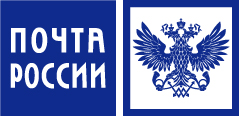 